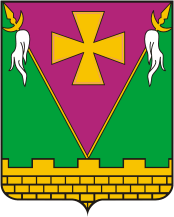 АДМИНИСТРАЦИЯ ЮЖНО-КУБАНСКОГО                                 СЕЛЬСКОГО ПОСЕЛЕНИЯ ДИНСКОГО РАЙОНАПОСТАНОВЛЕНИЕот 11.10.2017                                                                                       № 186 поселок ЮжныйО присвоении наименований улицам, которые расположены в границах земельных участков с кадастровыми номерами 23:07:0301032:294, 23:07:0301032:295, 23:07:0301032:296, 23:07:0301032:206, с адресным ориентиром: Краснодарский край, Динской район, поселок Южный, на территории птицефабрики «Кубанская»В соответствии с Уставом Южно-Кубанского сельского поселения Динского района, решением Совета Южно-Кубанского сельского поселения от 30.09.2011 № 38 «Об утверждении Положения о порядке присвоения наименований (переименований) улицам, площадям, иным составным частям населенного пункта, установления нумерации домов, установки указателей с наименованиями улиц и номеров домов, присвоения адресов объектам недвижимости на территории Южно-Кубанского сельского поселения Динского района», на основании заключения комиссии по присвоению наименований (переименований) улиц и иным составным частям поселка Южный  от 11.10.2017 года, п о с т а н о в л я ю:1. Присвоить следующие наименования улицам:- ул. Крымская;- ул. Новосельская.2. Общему отделу администрации Южно-Кубанского сельского поселения (Заболотняя) опубликовать в периодическом печатном издании – муниципальная газета Южно-Кубанского сельского поселения Динского района Краснодарского края «Южный. Официальный вестник» и разместить на официальном сайте администрации Южно-Кубанского сельского поселения настоящее постановление.3. Постановление вступает в силу со дня его обнародования.Глава Южно-Кубанского сельского поселения                                                                            А.А. Сивоконь